Město  Brumov-Bylnice 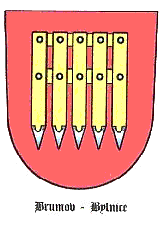 	H. Synkové 942, 763 31  Brumov-Bylnice  Zápis z jednání Finančního výboru Zastupitelstva města Brumov-Bylnice č. 03/19Datum a místo konání:     5. 9. 2019,  zasedačka MěÚPřítomni: MVDr. Petr. Hrnčiřík,  Bc. Lenka Vilímková, Ing. Karel Staník, Ing. Karla Mudráková, Ing. Josef Fritschka, Bc. Marie ManováOmluveni:    Ověřovatel zápisu:   Ing. Karel StaníkProgram jednání:    1. Kontrola plnění usnesení z minulého jednání    2. Hodnocení rozpočtu k 30. 6. 20193. Mezitímní účetní závěrka Města Brumov-Bylnice za rok 20194. Mezitímní účetní závěrky příspěvkových organizací za rok 20191. Kontrola usnesení z minulého jednáníZ minulého jednání Finančního výboru nevyplývaly žádné úkoly. Opatření vyplývající z Přezkumu hospodaření za rok 2018, přijata na zasedání Zastupitelstva města dne 20. 6. 2019, usnesení č. 10/5/2019/60 byla splněna a zavedena ve stanoveném termínu s účinností od 2. 9. 2019. Dne 20. 8. 2019 se účastnil výběrového řízení MVDr. Petr Hrnčiřík k projektu Snížení energetické náročnosti veřejného osvětlení, etapa č. II.  2. Hodnocení rozpočtu k 30. 6. 2019Vedoucí Finančního odboru města seznámila finanční výbor s plněním rozpočtu k 30. 6. 2019.  Podrobný materiál – Zprávu o plnění rozpočtu k 30. 6. 2019 - měli členové k dispozici s patřičným časovým předstihem. Členové finančního výboru byli informováni o důvodech nízkého čerpání běžných i kapitálových výdajů. Řešila se otázka poskytnutí finanční návratné výpomoci Základní škole p.o. na předfinancování dotačního projektu v rámci budování 4 odborných učeben. Dále se diskutovalo o průtokovém neinvestičním transferu ze státního rozpočtu určeného Službám města p.o. na genderový audit. Členům finančního výboru byla podána zpráva o průběhu financování cyklostezky B-V-V, Brumov-Bylnice-Sv. Štěpán, tzn. podíl čerpání vlastních prostředků v roce 2019 a čerpání sjednaného úvěru.V rámci tohoto bodu jednání předseda finančního výboru upozorňoval na obezřetnost při sestavování rozpočtu daňových příjmů na rok 2020 s ohledem na patrnou slabší tendenci růstu daňových příjmů plynoucích ze státního rozpočtu do rozpočtu města.   Usnesení 01/03/FV/2019:Finanční výbor bere na vědomí plnění rozpočtu města Brumov-Bylnice k 30. 6. 2019Hlasování: 5-0-03. Mezitímní účetní závěrka Města Brumov-Bylnice za rok 2019Vedoucí finančního odboru podala informaci o výnosech a nákladech k 30. 6. 2019 a porovnání s minulým obdobím, včetně vysvětlení rozdílů, které jsou patrné zejména ve vyšších nákladech – odpisy, osobní náklady. Hospodářský výsledek k 30. 6. 2019 činí 17 138 324 Kč.  Usnesení 02/03/FV/2019:Finanční výbor bere na vědomí mezitímní účetní závěrku města Brumov-Bylnice k 30. 6. 2019.Hlasování: 5-0-04. Mezitímní účetní závěrky příspěvkových organizací za rok 2019K mezitímní účetní závěrce Základní školy Brumov-Bylnice podala vysvětlení Bc. Lenka Vilímková. Dále seznámila členy finančního výboru o výdajích souvisejících s budování  odborných učeben fyziky, chemie, chemické laboratoře a přírodopisu.  K mezitímní účetní závěrce Mateřské školy Brumov-Bylnice a Domu dětí a mládeže Brumov-Bylnice podala vysvětlení Bc. Marie Manová.K mezitímní účetní závěrce Služeb města Brumov-Bylnice podala vysvětlení Ing. Karla Mudráková.Členové finančního výboru měli k dispozici výkazy k účetním závěrkám a komentáře, které podávaly bližší informace o vývoji hospodaření během poloviny roku 2019.Usnesení  03/03/FV/19Finanční výbor bere na vědomí mezitímní účetní závěrky příspěvkových organizací k 30. 6. 2019.Zápis vyhotovila: Ing. Karla Mudráková, 9. 9. 2019Ověřovatel zápisu:   Ing. Karel StaníkPředseda finančního výboru: MVDr. Petr HrnčiříkRozdělovník: MVDr. Petr Hrnčiřík, Ing. Karel Staník, Ing. Josef Fritschka, Bc. Lenka Vilímková, Bc. Marie Manová, Ing. Kamil Sedlačík, Kamil Macek, Bc. Antonín Strnad